К учебным обязанностям относись добросовестно и старайся выполнить их как можно лучше. 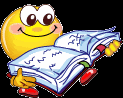 Если тебе будет плохо, не спеши обвинять в этом других. Учись терпеть неприятности. Плохое скоро проходит.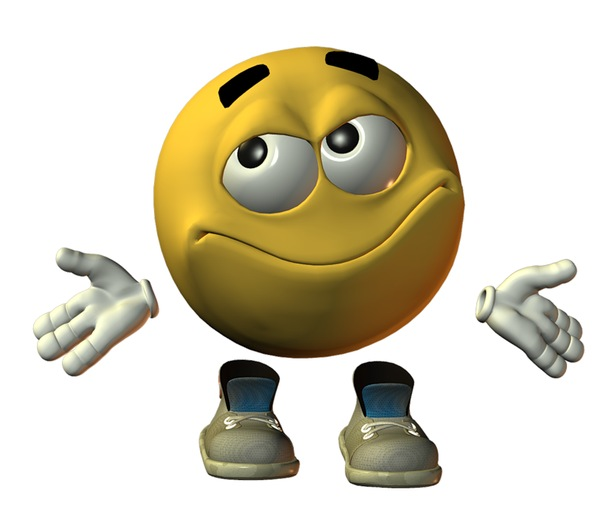 Относись к людям так, как ты хочешь, чтобы относились к тебе.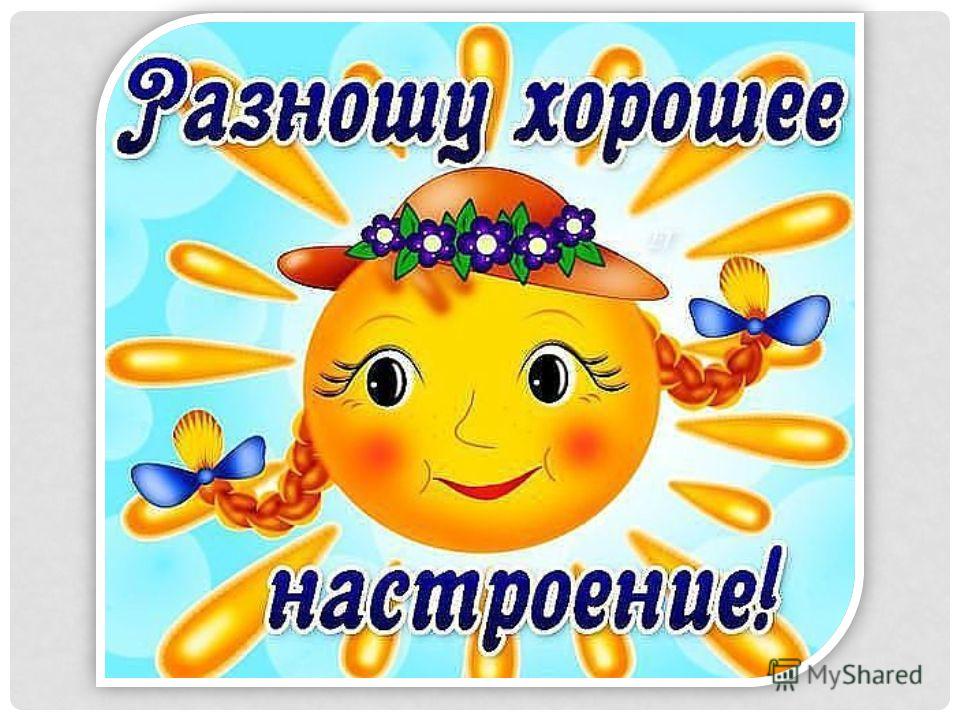 В классе нашем доброта
Поселилась навсегда!
Очень дружно мы живём,
Дружба крепнет с каждым днём!
Помогаем мы друг другу
И в учёбе, и в труде,
Много конкурсов различных,
Успеваем мы везде!
Ведь у нас талантов много:
Есть танцоры и певцы,
Есть художники, спортсмены,
Все ребята-молодцы!

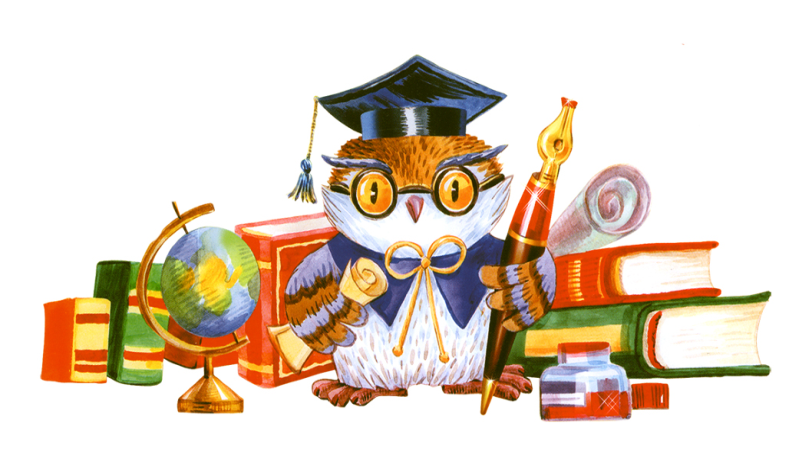 Главное – старайся жить так, чтобы людям рядом с тобой было хорошо.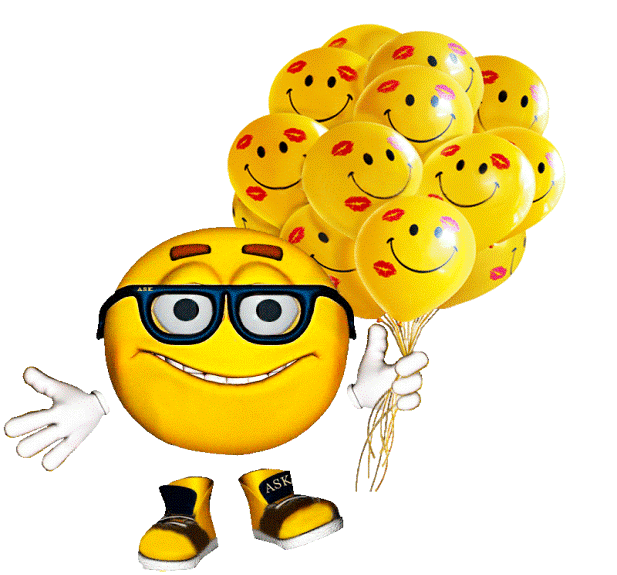 Прежде чем обратиться к человеку, улыбнись ему –  ведь добрые отношения начинаются с улыбки.
Научись радоваться не только своим успехам, но и успехам товарищей по классу.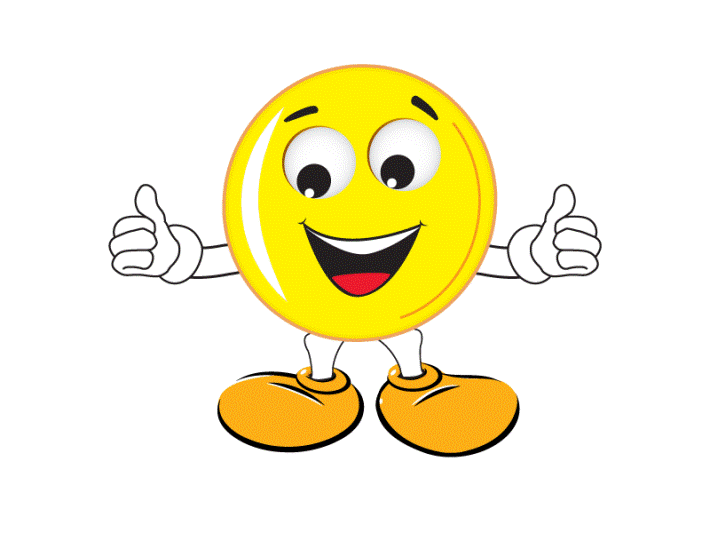 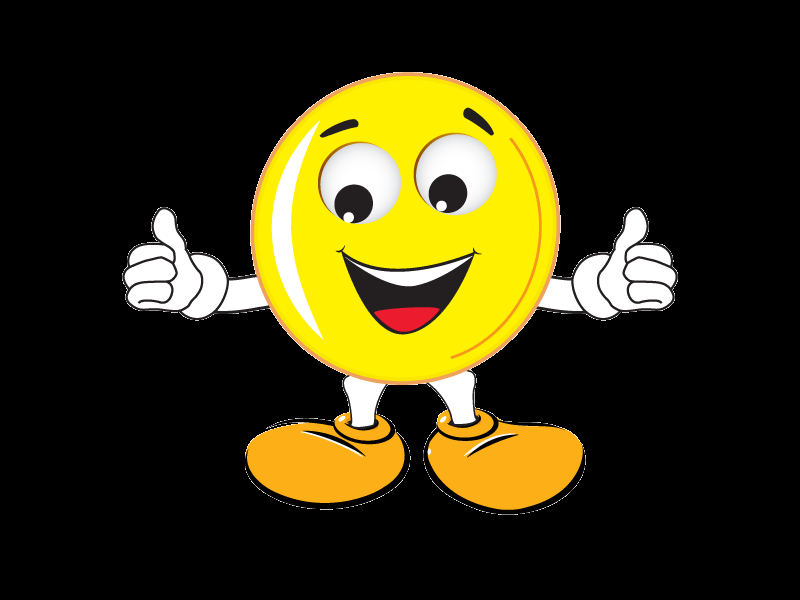 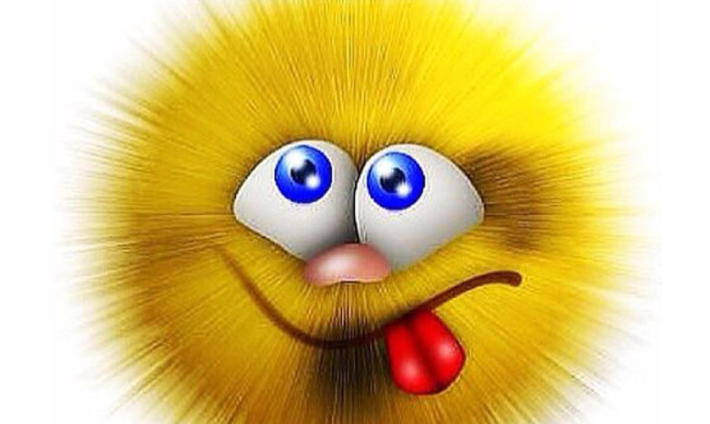 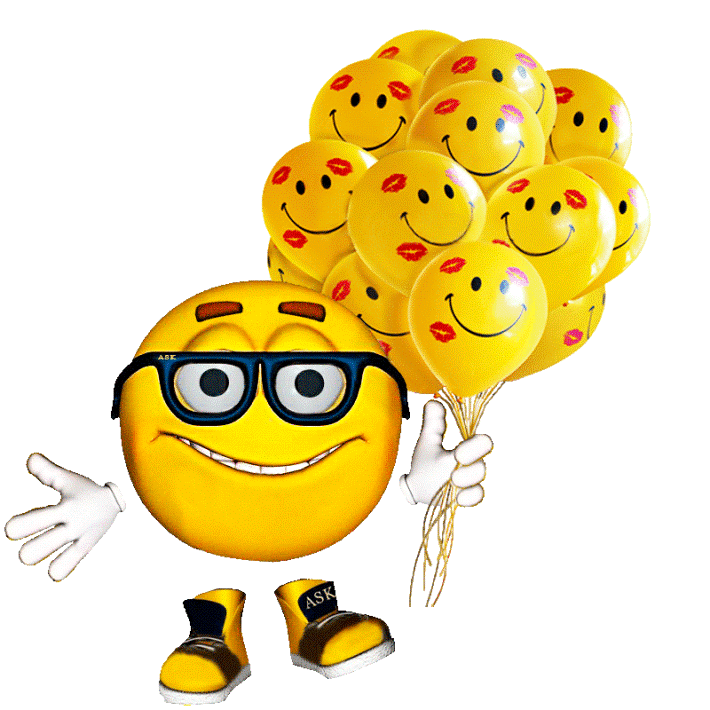 Никогда никому не завидуй и не ябедничай – ябеда озлобляет людей и разрушает их отношения.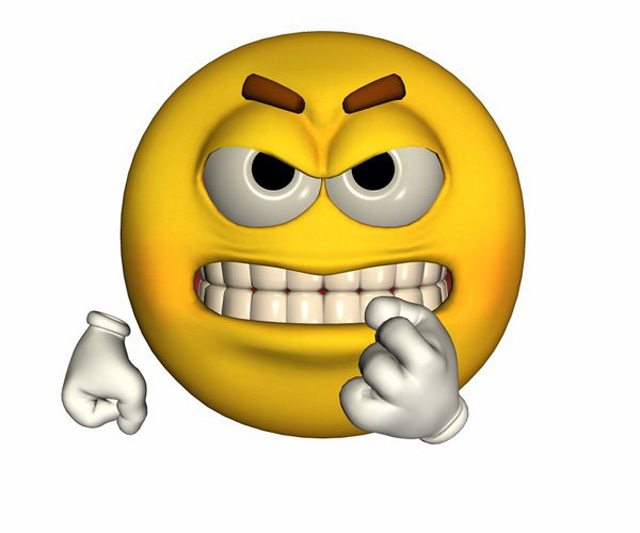 Старайся прийти на помощь товарищу, не жди, пока тебя об этом попросят.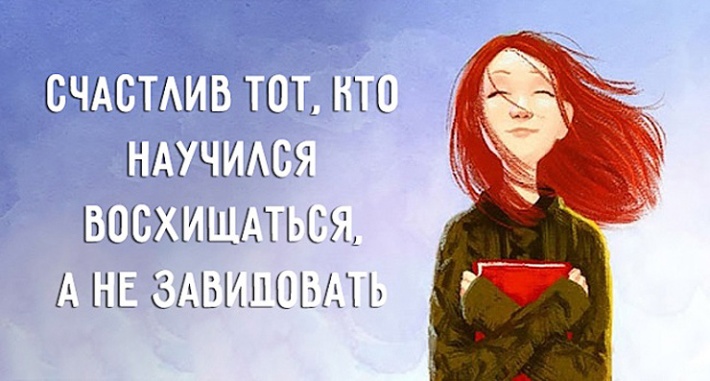 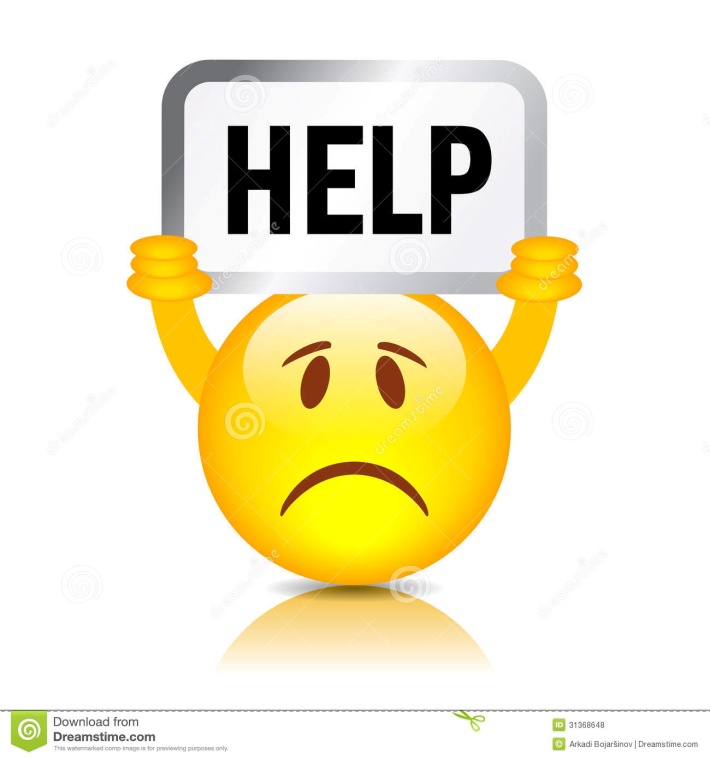 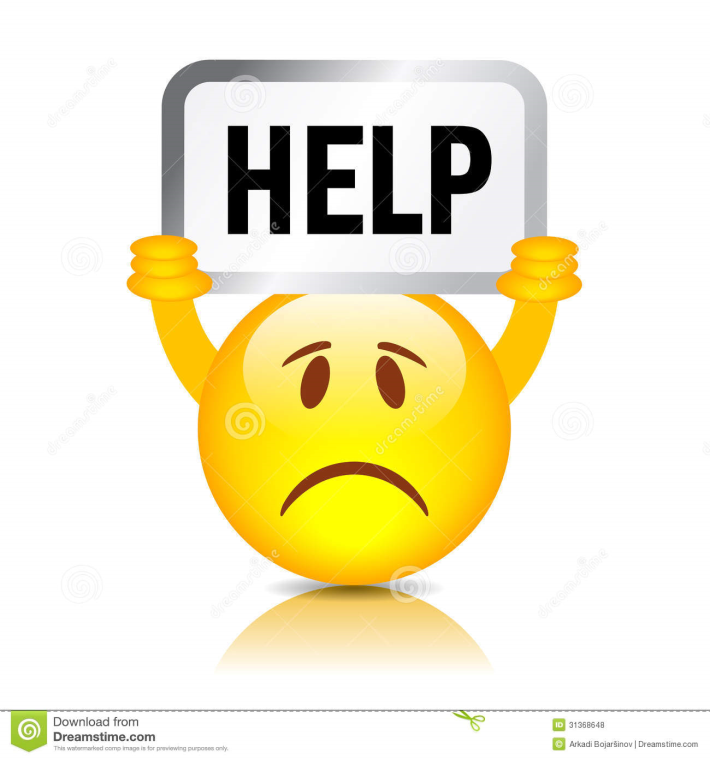 
Дорожи школьной дружбой, цени свой класс и свою школу.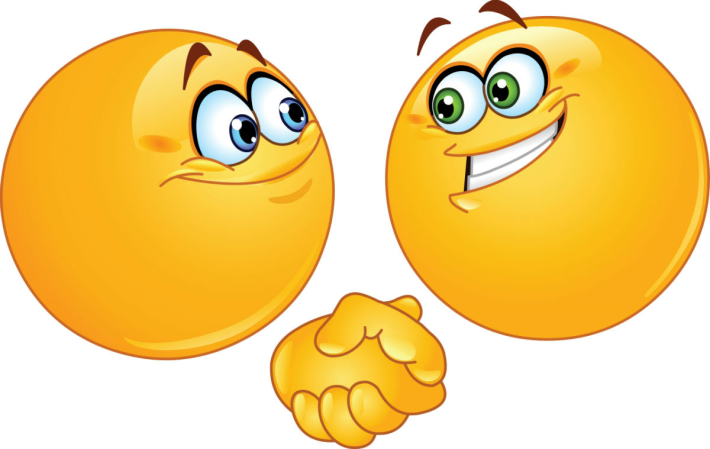 